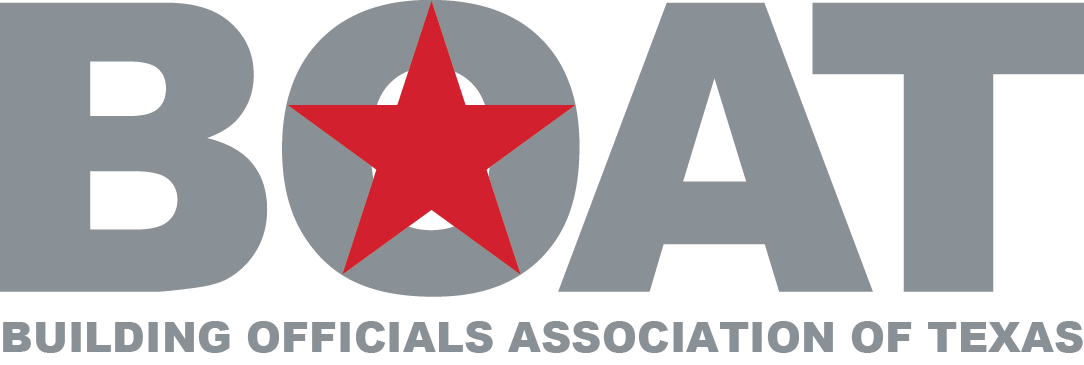 BUILDING OFFICIALS ASSOCIATION OF TEXASBOARD OF DIRECTORS MEETINGMay 25, 2011BPI-Arlington, TXMeeting was called to order by President Scott McDonald at 10:05 a.m.Those in attendance were:Scott McDonald – PresidentJohn Brown – Director at LargeRandy Childers – Past PresidentLawrence Crow – Vice PresidentJim Olk – TML RepresentativeKurt Kasson – SecretaryEarl Abbott - Director at LargeChris Haver – Director at LargeBruce Braley – Director at LargeVan Tran - Associate Director at LargeAbsent-Ravi Shah Immediate Past PresidentAGENDA ITEM 1 – Establishment of a QuorumSecretary Kurt Kasson established that a quorum was present.AGENDA ITEM 2 – Approval of minutes from February 23, 2011 Board Meeting Randy Childers made a motion to approve the minutes with correction on page 2 of Aug. 201 to Aug. 2011.  Lawrence Crow seconded the motion.  The motion passed unanimously.AGENDA ITEM 3 – Financial Report and 2011-2012 Budget President McDonald presented the budget to the Board. There was discussion to the budget on the following line items: Regional meetings, Board meetings and Travel and Committee Meetings to change from $10,000 to $15,000. ICC contributions to keep it at $2500.00, keep Presidents travel the same, BOAT pins $1200.00, BOAT Scholarship $3000.00, BOAT Chapter contributions $1500.There was discussion regarding the creation of IABO (International Association of Building Officials) Travel to code hearings, roster’s at training class for CE accountability, by laws change, training at August meeting for AIA, ICC credits and CE hours. Lawrence has sold the dinner for the golf outing. No cost to trainers for the meeting. Discussions on increasing board travel, adding code enforcement, family friendly spouse program and children program.  Jim Olk made a motion to approve, Randy Childers seconded the motion.  The motion passed unanimously.  AGENDA ITEM 4 – Discuss the ICC election and vetting questionsBruce Braley is going to send out the vetting questions to all candidates that have solicited for BOAT support. There were a couple of questions added to the vetting question list.AGENDA ITEM 5 – Board of Directors Handbook-There was majority support of the handbook that President McDonald had put together. It will move forward for printing.AGENDA ITEM 6 – Discussion details of Business meeting May 26th-President McDonald went over the agenda items and the persons with each responsibility and what they were going to discuss regarding their topic. AGENDA ITEM 7 – Discussion of Educational Opportunities-The discussion was on the fall conference regarding education, lunch presenters during the lunchtime. Van submitted that Jim w/”BluePrince” wanted to rename the BOTY to their title. That was dismissed as to keep it the Jim Whatley Award. We may want a business to just sponsor the awards such as a scholarship or something like that.AGENDA ITEM 8 – Schedule of upcoming meetings and locationsPresident McDonald talked about August 2011 meeting and location for 2012 meeting. Discussion on committee assignments, getting a list of participants @ BPI and where they are from. Possibly taking the meeting to Galveston-Houston, San Antonio areas for the future.AGENDA ITEM 9 – Committee updates-President McDonald went over the committee representatives and their report.AGEND ITEM 10 – Other Business-President McDonald talked about 3 things.Travel-reimbursement for board member travel and what was eligible, overnight accommodations.Shirts-Jim to order new shirts, list of shirts needed.Honorary Member-Board Service for them, granting them a lifetime membership.With no further business, a motion to adjourn was made by Bruce Braley. John Brown seconded the motion.  The motion passed.The meeting was adjourned at 12:05 p.m.Submitted by:  Kurt E. Kasson, CBO, BOAT Secretary BUILDING OFFICIALS ASSOCIATION OF TEXASBUSINESS MEETINGMay 26, 2011BPI-ArlingtonMeeting was called to order by President Scott McDonald at 12:07 p.m.Those in attendance were:Scott McDonald – PresidentJohn Brown – Director at LargeRandy Childers – Past President Crow – Vice PresidentJim Olk – TML RepresentativeKurt Kasson – SecretaryChris Haver – Director at LargeBruce Braley – Director at LargeEarl Abbott--Director at LargeVan Tran--Associate Director at LargeAbsent- Ravi Shah – Immediate Past PresidentAGENDA ITEM 1 – Establishment of a QuorumSecretary Kurt Kasson established that a quorum was present.AGENDA ITEM 2 – Approval of minutes from February 24, 2011 Business Meeting in Round Rock. Sana Toma made a motion to approve the minutes.  Terri Carter seconded the motion.  The motion passed unanimously.AGENDA ITEM 3 – Financial ReportPresident McDonald presented the financial report to the chapter in attendance.  Lawrence made a few brief comments regarding the report.  AGENDA ITEM 4 – Committee ReportsPresident McDonald started off talking about codes and standards training around the state. Then had the Board members introduce themselves.Chris Haver-Talked about Programs and Education and the different training programs that were put on around the state.Jim Olk-Talked about the 50 bills that are going through legislation that may affect the building departments in the state. Randy Childers added how things get added onto and into bills during the final moments of the sessions and how they get slipped through that then affects the communities we are charged with protecting. Bruce Braley-Discussed chapter membership, chapter education programs and training, and how we can promote BOAT, help your chapters and their needs.Kurt Kasson-Discussed the Houston BPI and the amount of attendees there as well as the Arlington BPI and their attendance numbers. Discussed the possibility  of  providing another BPI school around the Oklahoma, Arkansas area. This will allow support and training Region X members. Earl Abbott-Code Review Committee, that there is nothing to discuss at this time.Lawrence Crow-Recognized the recipients of the scholarship and awards and how we need more applicants applying for the scholarships and how the chapter can help them to attend their respective colleges and schools and support their education.John Brown-Gave an update on HB 1354 and what the bill means to municipal inspectors during a state wide disaster. There was a call for inspectors to sign up on list to volunteer to help other cities if a disaster occurs.Lawrence Crow-Talked about the Code Hearings that were held in Dallas. We need for your city to send your representatives for the hearings and input to the code change process. Thanking Al Godwin for his help and assistance on the hearings. 	AGENDA ITEM 5 – Discussion of the 2011 BOAT Annual ConferencePresident McDonald discussed the annual fall conference and the tracks, spouse program and kid friendly family oriented that would be sponsored by the vendors. Bringing other chapters and trade groups into or under the umbrella of BOAT and gain them as members. TML Conference on October 11-14 2011ICC Code Hearings and ABM October 30-November 6 2011 in PhoenixAGENDA ITEM 6 – ICC Update from Randy ChildersRandy Childers asking that we try to send our inspectors and get them nominated to ICC committees such as plumbing, mechanical, fuel gas, building, etc. You are able to track CEU’s on the ICC web site.AGENDA ITEM 7 – Other BusinessHouston BPI has been confirmed to be at Houston Hobby Hilton from January 30-February 2 2012.With no further business, a motion to adjourn was made by Jim Olk and seconded by Bobby Teague. The motion passed.The meeting was adjourned at 1:50 p.m.Submitted by:  Kurt E. Kasson, CBO, BOAT SecretaryBUILDING OFFICIALS ASSOCIATION OF TEXASBOARD OF DIRECTORS MEETINGAugust 17, 2011Marriott-Las ColinasMeeting was called to order by President Scott McDonald at 9:10.Those in attendance were:Scott McDonald – PresidentLawrence Crow – Vice PresidentKurt Kasson – SecretaryChris Haver – Director at LargeBruce Braley – Director at LargeEarl Abbott--Director at LargeJohn Brown – Director at LargeVan Tran--Associate Director at LargeRandy Childers – Past PresidentJim Olk – TML RepresentativeAGENDA ITEM 1 – Approval of minutes from May 25, 2011 Business Meeting in                                 Arlington at BPI. Jim Olk made a motion to approve the minutes.  Randy Childers seconded the motion.  The motion passed unanimously.AGENDA ITEM 2 – Financial ReportPresident McDonald presented the financial report to the chapter in attendance.  There was discussion regarding where the room naming monies went. Discussion of  monies that will be needed regarding storage of BPI items along with CRC items in a rented storage facility and share in the cost. Ravi Shah was given the task of strategic Planning of the future of BPI and the school facilities. Motion to approve the budget Randy Childers and seconded by Jim Olk. AGENDA ITEM 3 – ICC Election & possibilities & vetting QuestionsBruce discussed that questions were forwarded to candidates and we were waiting there response, then the info will be compiled and sent to the board. Bruce will send out questions to only those candidates that seek us out. Then we will set up a conference call with the candidates.  AGENDA ITEM 4 – Discuss Details of  Upcoming Business MeetingsScott McDonald talked about the sponsors for the BOAT conference and business                          meeting and luncheon. Discussed how the business meeting would be presented.AGENDA ITEM 5 – Elections/Awards Banquet            Discussions regarding the committee and the process, the banquet sequence.AGENDA ITEM 6 – Discussions Regarding the  Educational Tracks            Scott discussed the training program, the codes and standards training, long                                                                                       discussion from Scott on future items, training, education conference.             Planning for next conference needs to start immediately after this conference.AGENDA ITEM 7 – Schedule of Upcoming Meetings & Locations            Discussion of future meetings and their locations BPI Houston, BPI Arlington,            San Antonio 2012.AGENDA ITEM 8 – Committee Updates for Business MeetingChris Haver-Talked about Programs and Education and the different training programs that were put on around the state.Jim Olk-Talked about the 50 bills that are going through legislation that may affect the building departments in the state. Randy Childers added how things get added onto and into bills during the final moments of the sessions and how they get slipped through that then affects the communities we are charged with protecting. Bruce Braley-Discussed chapter membership, chapter education programs and training, and how we can promote BOAT, help your chapters and their needs.Kurt Kasson-Discussed the Houston BPI and the amount of attendees there as well as the Arlington BPI and their attendance numbers. Discussed the possibility  of  providing another BPI school around the Oklahoma, Arkansas area. This will allow support and training Region X members. Earl Abbott-Code Review Committee, that there is nothing to discuss at this time.Lawrence Crow-Recognized the recipients of the scholarship and awards and how we need more applicants applying for the scholarships and how the chapter can help them to attend their respective colleges and schools and support their education.John Brown-Gave an update on HB 1354 and what the bill means to municipal inspectors during a state wide disaster. There was a call for inspectors to sign up on list to volunteer to help other cities if a disaster occurs.Lawrence Crow-Talked about the Code Hearings that were held in Dallas. We need for your city to send your representatives for the hearings and input to the code change process. Thanking Al Godwin for his help and assistance on the hearings. 	AGENDA ITEM 9 – Discussion of the 2011 BOAT Annual Conference	Discussion of International Association of Building Officials Chapter, Scott suggested $200 donation for IABO Chapter, Randy is on the BOARD for IABO as a voice for us. We have sent monies for the raffle tickets to AZBO  upport. We will split proceeds from the sale of stadium seats and wait for a Request from ASBO.With no further business, a motion to adjourn was made by Jim Olk and seconded by Lawrence . The motion passed.The meeting was adjourned at 11:20Submitted by:  Kurt E. Kasson, CBO, BOAT Secretary 